Uwaga akcja:"Pełni mocy do pomocy".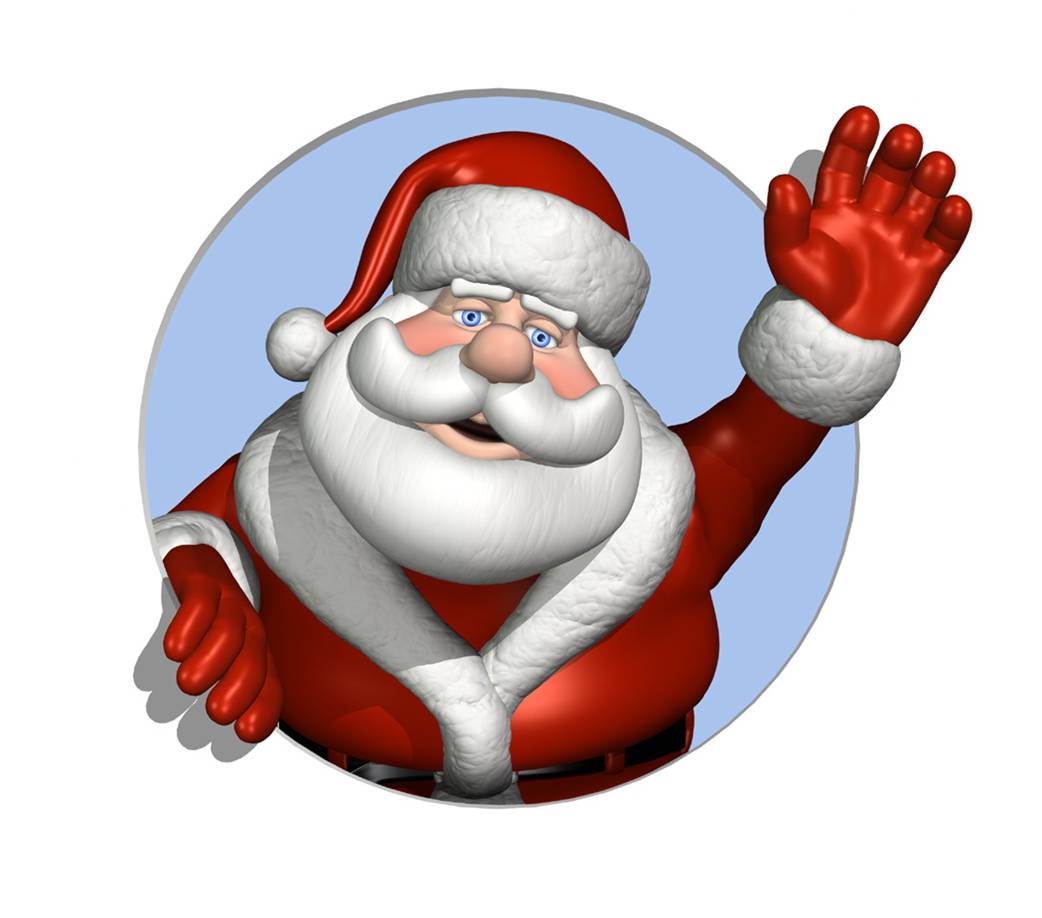 Podobnie jak w ubiegłych latach, zapraszamy do udziału w akcji charytatywnej 
"Pełni mocy do pomocy". Każdy, kto zechciałby przygotować podarunek dla podopiecznych grudziądzkiego Centrum Pomocy Dziecku, proszony jest 
o wybór spośród pozycji na poniższej liście. Została ona stworzona na podstawie listów pisanych przez dzieci do Świętego Mikołaja oraz określonych przez wychowawców bieżących potrzeb. Chcemy tę listę na bieżąco aktualizować, dlatego prosimy o informację (mailowo lub osobiście), którą pozycję z listy chcieliby Państwo zrealizować, unikniemy dzięki temu powtarzania prezentów. Upominki mogą proszę przekazać opiekunom Małego samorządu (sala 5E) albo wychowawcom. Akcja trwa do 17 grudnia. Serdecznie zapraszamy! Dzięki Państwa pomocy będziemy mogli sprawić dzieciom dużo radości w tym wyjątkowym czasie, jakim jest Boże Narodzenie. Mały Samorząd wraz z opiekunami: K. Reder, E. Stankiewicz
LISTA UPOMINKÓWStaś (niespełna 2 latka) – piłka, książeczki, modelina/ciastolina, skarpetki, piżamkaDamian (niespełna 2 latka) – hulajnoga, kask, bielizna, spodnieNikodem (3 lata) – tor wyścigowy, klocki, pościel w samochodyHania (2 lata) – lalka bobas, wózek, sukienka, rajstopkiKacper (roczek) – zabawki sensoryczne, śpioszki, bodyMagda (10 lat) – gra „Zgadnij kto to”, lub „La cucaracha”Kacper (10 lat) – pościel 400x200 z superbohaterami, koc duży na łóżkoNatalia (13 lat) – duży różowy koc, pościel 160x200Klaudiusz (12 lat) – lampka na biurkoWiktoria (11 lat) – ręcznik kąpielowy, zestaw kosmetykówWanessa (13 lat) – plecak, zestaw kosmetykówIgor (12 lat) – bluza White widow rozm. SPoza tym zawsze przydadzą się: odzież (leginsy, bluzki, skarpetki, rajstopy), bielizna, chusteczki nawilżone, słodycze.                                                                                                 Dziękujemy!         